ПРОЄКТ (3)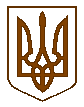 УКРАЇНАБілокриницька   сільська   радаРівненського   району    Рівненської    областіВ И К О Н А В Ч И Й       К О М І Т Е ТРІШЕННЯлютого  2021  року                                                                                      № Про затвердження заходів щодо підготовки та відзначення Дня вшанування учасників бойових дій на території інших державЗаслухавши інформацію сільського голови Т. Гончарук щодо підготовки та відзначення на території Білокриницької сільської ради Дня вшанування учасників бойових дій на території інших держав та 31-ї річниці виведення військ з Республіки Афганістан,  керуючись ст. 26  Закону України «Про місцеве самоврядування в Україні», виконавчий комітет Білокриницької сільської радиВИРІШИВ:Інформацію сільського голови Т. Гончарук стосовно підготовки  та  відзначення Дня вшанування  учасників  бойових   дій  на  території  інших  держав та 32-ї річниці виведення військ з Республіки Афганістан, взяти до уваги.Затвердити заходи щодо  підготовки  та  відзначення  на території Білокриницької сільської ради Дня вшанування  учасників  бойових   дій  на  території  інших  держав і 32-ї річниці виведення військ з Республіки Афганістан (додаток 1).Контроль за виконання даного рішення покласти на керуючого справами (секретаря) виконавчого комітету О. Плетьонку.Сільський голова                                                                       Тетяна ГОНЧАРУКДодаток 1до рішення виконавчого комітету
Білокриницької сільської  ради
від ____________  р.  № _____ПЛАН   ЗАХОДІВщодо  підготовки  та  відзначення  на території Білокриницької сільської ради Дня вшанування  учасників  бойових дій  на  території  інших  держав  та 32-ї річниці виведення військ з Республіки АфганістанКеруючий справами (секретар) виконавчого комітету                                                            Олена ПЛЕТЬОНКА№ з/пЗміст основного завданняСтрок виконанняВідповідальні за виконання1Забезпечити проведення у храмах різних релігійних конфесій на території ради панахид за загиблими у війні в Республіці Афганістан та інших локальних конфліктах.До 21 лютого 2021 рокуКеруючий справами (секретар) виконавчого комітету2Провести у загальноосвітніх навчальних закладах сільської ради тематичні уроки з історії війни в Республіці Афганістан та інших локальних конфліктів за участю учнівської молоді.До 21 лютого 2021 рокуНачальник відділу освіти, сім’ї, молоді, спорту, культури та туризму 3Організувати тематичні виставки мемуарної та історичної літератури у Білокриницькій ПШБДо 21 лютого 2021 рокуТ.в.о. директора КЗ «Центральна сільська бібліотека»4Провести обстеження соціально-побутових умов учасників бойових дій на території ради; вишукати можливість надання їм адресної допомоги за рахунок коштів місцевих бюджетних та залучення спонсорських коштів.До 21 лютого 2021 рокуНачальник відділу соціального захисту населення та прав дітей